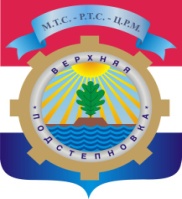 Собрание Представителейсельского поселения Верхняя Подстепновкамуниципального района ВолжскийСамарской областиТретьего созываР Е Ш Е Н И Е13 ноября 2018 года                                                                                                             № 143О принятии проекта Решения «О бюджете сельского поселения Верхняя Подстепновка муниципального района Волжский Самарской области на 2019 год и плановый период 2020-2021гг.»В соответствии со статьей 75 Устава сельского поселения Верхняя Подстепновка муниципального района Волжский Самарской области, Собрание Представителей сельского поселения Верхняя Подстепновка муниципального района Волжский Самарской области РЕШИЛО:Принять проект Решения «О бюджете сельского поселения Верхняя Подстепновка муниципального района Волжский Самарской области на 2019 год и плановый период 2020-2021гг.» в первом чтении. В целях обсуждения проекта Решения Собрания представителей сельского поселения Верхняя Подстепновка муниципального района Волжский Самарской области «О бюджете сельского поселения Верхняя Подстепновка муниципального района Волжский Самарской области на 2019 год и плановый период 2020-2021гг.» провести на территории сельского поселения Верхняя Подстепновка муниципального района Волжский Самарской области публичные слушания в соответствии с Порядком организации и проведения публичных слушаний в сельском поселении Верхняя Подстепновка муниципального района Волжский Самарской области, утвержденным решением Собрания представителей сельского поселения Верхняя Подстепновка муниципального района Волжский Самарской области от 26 февраля 2010 № 149.Срок проведения публичных слушаний составляет 20 (двадцать) дней с 19 ноября 2018 года по 08 декабря 2018 года.Обсуждение проекта Решения Собрания представителей сельского поселения Верхняя Подстепновка муниципального района Волжский Самарской области «О бюджете сельского поселения Верхняя Подстепновка муниципального района Волжский Самарской области на 2019 год и плановый период 2020-2021гг.», а также учет представленных жителями поселения и иными заинтересованными лицами замечаний и предложений по проекту решения Собрания представителей сельского поселения Верхняя Подстепновка муниципального района Волжский Самарской области «О бюджете сельского поселения Верхняя Подстепновка муниципального района Волжский Самарской области на 2019 год и плановый период 2020-2021гг.» осуществляется в соответствии с Порядком организации и проведения публичных слушаний в сельском поселении Верхняя Подстепновка муниципального района Волжский Самарской области, утвержденным решением Собрания представителей сельского поселения Верхняя Подстепновка муниципального района Волжский Самарской области от 26.02.2010 № 149.Органом, уполномоченным на организацию и проведение публичных слушаний в соответствии с настоящим решением, является Собрание представителей сельского поселения Верхняя Подстепновка муниципального района Волжский Самарской области.Место проведения публичных слушаний (место ведения протокола публичных слушаний) – 443532, Самарская область, Волжский район, поселок Верхняя Подстепновка, ул. Специалистов, д. 18.Мероприятие по информированию жителей поселения по вопросу обсуждения проекта решения Собрания представителей сельского поселения Верхняя Подстепновка муниципального района Волжский Самарской области «О бюджете сельского поселения Верхняя Подстепновка муниципального района Волжский Самарской области на 2019 год и плановый период 2020-2021гг.» состоится 28 ноября 2017 года в 14.00 часов по адресу: 443532, Самарская область, Волжский район, поселок Верхняя Подстепновка, ул. Специалистов, д. 18.Назначить лицом, ответственным за ведение протокола публичных слушаний и протокола мероприятия по информированию жителей сельского поселения Верхняя Подстепновка муниципального района Волжский по вопросу публичных слушаний, Ведущего специалиста Администрации сельского поселения Верхняя Подстепновка Д.К. Фардееву.Принятие замечаний и предложений по вопросам публичных слушаний, поступивших от жителей поселения и иных заинтересованных лиц, осуществляется по адресу, указанному в пункте 6 настоящего решения, в рабочие дни с 10 часов до 16 часов. Письменные замечания и предложения подлежат приобщению к протоколу публичных слушаний.Прием замечаний и предложений по вопросу публичных слушаний оканчивается   07 декабря 2018 года.Настоящее Решение вступает в силу с момента его подписания.Настоящее Решение опубликовать в средствах массовой информации.Председатель Собрания Представителейсельского поселения Верхняя Подстепновкамуниципального района ВолжскийСамарской области                                                                                               В.Ю. МалкинПРОЕКТ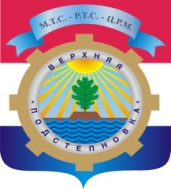 Собрание Представителейсельского поселения Верхняя Подстепновкамуниципального района ВолжскийСамарской областиТретьего созываР Е Ш Е Н И Е«___» _____ _____года                                                                                                    № __О бюджете сельского поселения Верхняя Подстепновка муниципального района Волжский Самарской области на 2019 год и плановый период 2020-2021гг.Рассмотрев проект бюджета сельского поселения Верхняя Подстепновка муниципального района Волжский Самарской области на 2018 год и плановый 2019-2020 годов, в соответствии с Федеральным законом «Об общих принципах организации местного самоуправления в Российской Федерации» от 06.10.2003 № 131-ФЗ, Бюджетным кодексом Российской Федерации, Уставом сельского поселения Верхняя Подстепновка муниципального района Волжский Самарской области, Собрание представителей сельского поселения Верхняя Подстепновка муниципального района Волжский Самарской области Р Е Ш И Л ОСтатья 11. Утвердить основные характеристики местного бюджета на 2019 год:общий объем доходов –40010,3 тыс. рублей;общий объем расходов – 40010,3 тыс. рублей;дефицит – 0 тыс. рублей.2. Утвердить основные характеристики местного бюджета на 2020 год:общий объем доходов – 40834,0 тыс. рублей;общий объем расходов – 40834,0 тыс. рублей;3. Утвердить основные характеристики местного бюджета на 2021 год:общий объем доходов – 41235,0  тыс. рублей;общий объем расходов – 41235,0 тыс. рублей;Статья 2Утвердить общий объем условно утвержденных расходов:на 2020 год – 3993,8 тыс. рублей;на 2021 год – 11493,0 тыс. рублей.Статья 31. Утвердить объем межбюджетных трансфертов, получаемых из других бюджетов бюджетной системы Российской Федерации:в 2019 году – в сумме 0,0 тыс. рублей;в 2020 году - в сумме 0,0 тыс. рублей;в 2021 году - в сумме 0,0 тыс. рублей.2. Утвердить объем безвозмездных поступлений в доход местного бюджета:в 2019 году – в сумме 0,0 тыс. рублей;в 2020 году - в сумме 0,0 тыс. рублей;в 2021 году - в сумме 0,0 тыс. рублей.Статья 41. Утвердить перечень главных администраторов доходов местного бюджета согласно приложению № 1 к настоящему Решению.2. Утвердить перечень главных администраторов источников финансирования дефицита бюджета района согласно приложению № 2 к настоящему Решению.Статья 51. Размер части прибыли, полученной муниципальными унитарными предприятиями сельского поселения Верхняя Подстепновка  муниципального района Волжский Самарской области в очередном финансовом году, в том числе по итогам предыдущего года, являющейся неналоговым доходом местного бюджета, рассчитывается в процентном отношении от прибыли предприятия, определяемой согласно документам бухгалтерского учета и отчетности после уплаты налогов и иных обязательных платежей.2. Установить, что в местный бюджет перечисляется часть прибыли, полученной муниципальными унитарными предприятиями сельского поселения Верхняя Подстепновка  муниципального района Волжский Самарской области в 2019 году, в том числе по итогам 2018 года, в размере 20 процентов.Статья 6Образовать в расходной части местного бюджета резервный фонд администрации сельского поселения в 2019 году – в размере 600,0 тыс. рублей;в 2020 году – в размере 700,0 тыс. рублей;в 2021 году – в размере 750,0 тыс. рублей.Статья 7Утвердить распределение бюджетных ассигнований по разделам, подразделам, целевым статьям, группам (группам и подгруппам) видов расходов классификации расходов бюджета поселения на 2019 год согласно приложению № 3 к настоящему Решению.Статья 8Утвердить распределение бюджетных ассигнований по разделам, подразделам, целевым статьям, группам (группам и подгруппам) видов расходов классификации расходов бюджета поселения на плановый период  2020-2021 годов согласно приложению № 4 к настоящему Решению.Статья 91. Установить предельный объем муниципального долга сельского поселения Верхняя Подстепновка муниципального района Волжский Самарской области:в 2019 году – в сумме 0 тыс. рублей;в 2020 году - в сумме 0 тыс. рублей;в 2021 году - в сумме 0 тыс. рублей.2. Установить верхний предел муниципального долга сельского поселения Верхняя Подстепновка муниципального района Волжский Самарской области:на 1 января 2019 года – в сумме 0 тыс. рублей;на 1 января 2020 года – в сумме 0 тыс. рублей;на 1 января 2021 года – в сумме 0 тыс. рублей.3. Установить предельные объемы расходов на обслуживание муниципального долга сельского поселения Верхняя Подстепновка муниципального района Волжский Самарской области:в 2019 году – 0 тыс. рублей;в 2020 году – 0тыс. рублей;в 2021 году – 0 тыс. рублей.Статья 10Утвердить источники внутреннего финансирования дефицита бюджета поселения на 2019 год согласно приложению № 7 к настоящему Решению.Утвердить источники внутреннего финансирования дефицита бюджета поселения на 2020 - 2021 гг. согласно приложению № 8 к настоящему Решению.Статья 11	1.Установить, что в 2019 -2021 годах за счет средств бюджета поселения на безвозмездной и безвозвратной основе предоставляются субсидии юридическим лицам (за исключением субсидии муниципальным бюджетным учреждениям), индивидуальным предпринимателям, физическим лицам – производителям товаров, работ, услуг, осуществляющим свою деятельность на территории сельского поселения Верхняя Подстепновка муниципального района Волжский, в целях  возмещения указанным лицам затрат или недополученных доходов в связи с производством товаров, выполнением работ, оказанием услуг в следующих сферах:- жилищно-коммунальное хозяйство;- сельское хозяйство.	2. Субсидии в случаях, предусмотренных частью 1 настоящей статьи, предоставляются соответствующими главными распорядителями средств областного бюджета в соответствии с нормативными правовыми актами Администрации сельского поселения Верхняя Подстепновка муниципального района Волжский Самарской области, определяющими категории и (или) критерии отбора получателей субсидий, цели, условия и порядок предоставления субсидий, а также порядок возврата субсидий в случае нарушения условий, установленных при их предоставлении.Статья 12Настоящее Решение вступает в силу с 1 января 2019 года и действует до 31 декабря 2019года. Председатель Собрания Представителейсельского поселения Верхняя Подстепновкамуниципального района ВолжскийСамарской области                                                                                               В.Ю. Малкин